КОНКУРСНОЕ ЗАДАНИЕДЛЯ X ОТКРЫТОГО РЕГИОНАЛЬНОГО ЧЕМПИОНАТА ПО СТАНДАРТАМ WORLDSKILLS RUSSIA 2021- 2022 Г. ПО КОМПЕТЕНЦИИ «СЕРВИС НА ОБЪЕКТАХ ГОСТЕПРИИМСТВА (ГОРНИЧНАЯ)»ДЛЯ ОСНОВНОЙ ВОЗРАСТНОЙ КАТЕГОРИИ16–22 ГОДАКонкурсное задание включает в себя следующие разделы:Формы участия в конкурсе.Общее время на выполнение задания.Задание для конкурса.Модули задания и необходимое время.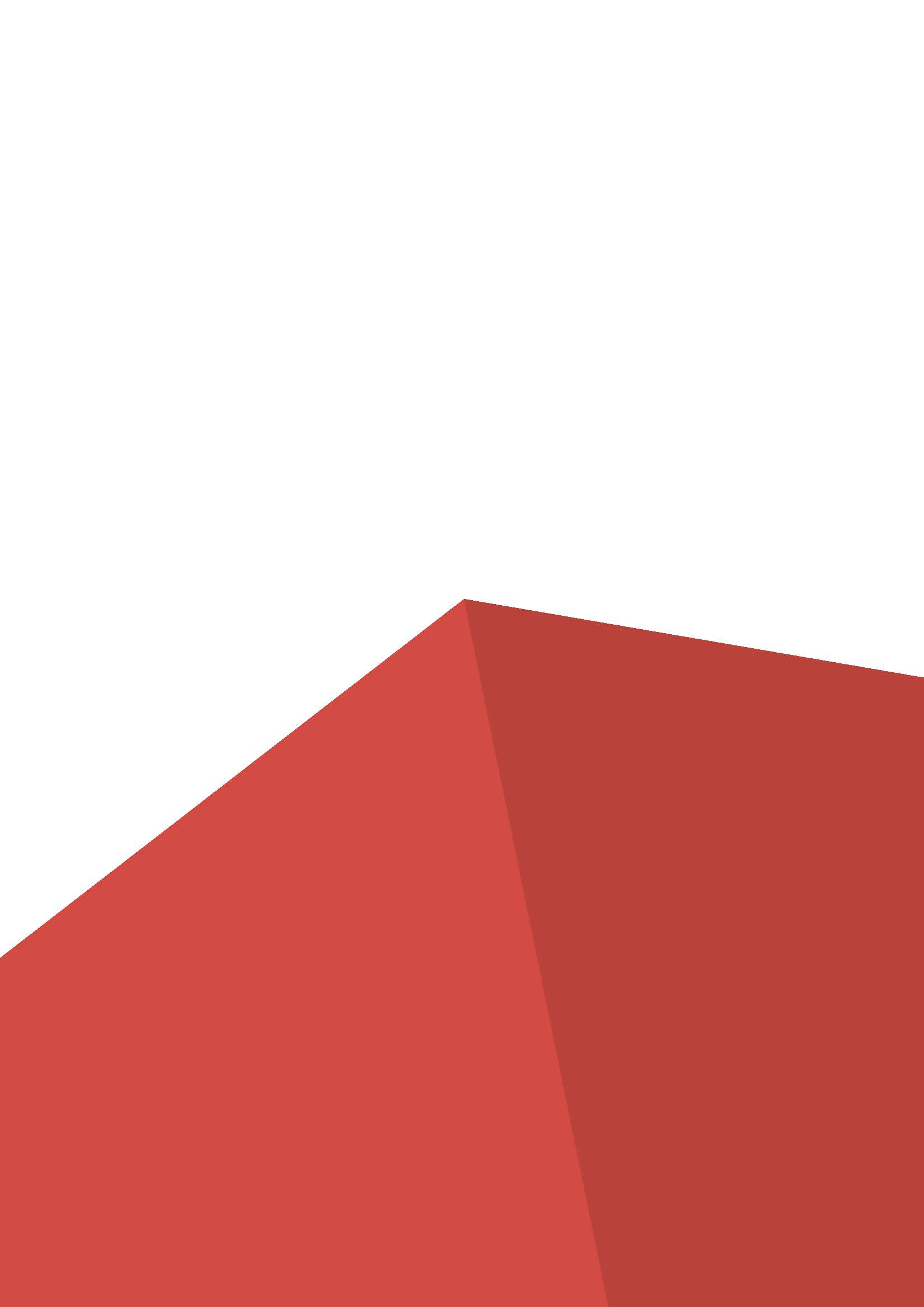 Критерии оценки.Приложения к заданию.ФОРМЫ УЧАСТИЯ В КОНКУРСЕ:Индивидуальный конкурс.ОБЩЕЕ ВРЕМЯ НА ВЫПОЛНЕНИЕ ЗАДАНИЯ: 15 ч. ЗАДАНИЕ ДЛЯ КОНКУРСА.Содержанием конкурсного задания является работа горничной. Конкурсанты получают инструкции по выполнению задания. Конкурсное задание имеет шесть модулей, выполняемых последовательно. Конкурс включает в себя работу в гостиничных номерах, в холлах гостиницы. Окончательные аспекты критериев оценки уточняются членами жюри. Оценка производится как в отношении работы модулей, так и в отношении процесса выполнения конкурсной работы. Если конкурсант не выполняет требования техники безопасности, подвергает опасности себя или других конкурсантов, то он может быть отстранен от конкурса.Время и детали конкурсного задания в зависимости от конкурсных условий могут быть изменены членами жюри.Соответствие внешнего вида и формы стандартам профессии оценивается экспертами каждый день.Последовательность выполнения модулей конкурсного задания конкурсантами устанавливается Главным экспертом.Распределение рабочих мест производится путём жеребьёвки в С-1. 4. МОДУЛИ ЗАДАНИЯ И НЕОБХОДИМОЕ ВРЕМЯТаблица 1.Модуль A Организация рабочего места и текущая уборка номера во время проживания гостей.Задание: Время выполнения 3 часа.1. Для выполнения конкурсного задания необходимо укомплектовать тележку горничной, подобрав соответствующее оборудование, инвентарь, чистящие и моющие средства для уборки номера. Проверить ТБ и работоспособность оборудования – время выполнения задания 20 минут.2. Провести текущую уборку номера согласно производственной задаче. Время выполнения задания 90 минут.Модуль B Участие в организации комфортного и безопасного проживания гостей.Задание: Время выполнения 2 часа.В ходе проведения модуля оцениваются деловая активность конкурсанта в экстраординарных и обычных производственных ситуациях в гостинице.В1 Деловая активностьКонкурсанту необходимо проявить себя в экстраординарной ситуации, которая произошла в гостинице. Провести эвакуацию гостей из задымленного номера - время выполнения задания 30 минут.В2 Запрос гостя на иностранном языкеСледующим этапом выполнения конкурсного задания, является выполнение запроса гостя на иностранном языке. Конкурсант должен знать иностранный язык, уметь объясниться с гостем и решить просьбу гостя. Гость просит отдать испачканную рубашку в прачечную – химчистку. Конкурсанту необходимо уточнить у гостя детали запроса на иностранном языке, оформить соответствующую документацию при приеме и передачи вещей в прачечную-химчистку. Время выполнения задания 30 минут.Модуль C Организация рабочего места и уборка номера после выезда гостей.Задание: Время выполнения 3 часа.1. Конкурсанту необходимо организовать рабочее место, подготовить тележку горничной для уборки номера после выезда гостей. Подобрать соответствующее оборудование, инвентарь, чистящие и моющие средства с учетом ОТ и требований ТБ. Время выполнения задания 20 минут.2. Конкурсанту необходимо провести уборку номера, при необходимости оформить документацию и пополнить мини-бар. Жеребьевка задания проводится в С-1. Время выполнения задания 110 минут.Модуль D Оформление номера по особому случаю.Задание: Время выполнения 2 часа.Конкурсанту необходимо оформить номер в соответствии с заданной тематикой, которая оглашается во время инструктажа в день С-1. Конкурсанты применяют элементы декора, материалы для оформления из ограниченного набора реквизитов, используя креативные решения.Например, Оформление номера по случаю свадьбы (для новобрачных). Время выполнения задания 50 минут.Модуль E Выполнение механизированной уборки номерного фонда.Задание: Время выполнения 3 часа.Конкурсанту необходимо выполнить сложную или интенсивную уборку номерного фонда. С учетом производственной ситуации подготовить рабочий раствор химического средства, оборудование и специальный инвентарь. Экстракционная чистка текстильных покрытий мягкой мебели с использованием профессионального оборудования и химических средств. Время выполнения задания 150 минут – Согласно изменению 30% задания в С-1.Модуль F Выполнение работ горничной частного домовладенияЗадание: Время выполнения 2 часа.1. Конкурсанту необходимо выполнить работу в роли домашней работницы, соблюдая деловое общение с волонтерами/актерами в роли хозяев дома.Произвести влажно-тепловую обработку ВИП гардероба. Составить меню, например, для празднования Дня рождения члена семьи и презентовать его. Время выполнения 90 минут.5.	КРИТЕРИИ ОЦЕНКИ.6.	ПРИЛОЖЕНИЯ К ЗАДАНИЮПРИЛОЖЕНИЕ 1Прачечная/Laundry Уважаемый Гость! / Dear Guest! Пожалуйста, укажите количество сданных Вами вещей. Вещи сложите в специальный пакет вместе с заполненным бланком и позвоните по телефону: 111 Please, list the quantity of each article. Put your clothes into the laundry bag and call to reception: 111 Обслуживание: вещи, сданные до 12-00 будут готовы к 18-00, после 12-00 на следующий день к 14-00. Service: clothes received before 12-00. Will be ready to 18-00, after 12-00 the next day to 14-00. Экспресс услуги выполняются в течение 3-х часов. Надбавка за срочность 50%. Вещи сдаются не позднее 16-00. Express service is available (within 3 hours) until 16-00 hrs, 50% surcharge.Имя/Name___________________________________________Номер комнаты/Room No._____________Дата/Date_____________________Подпись/Signature_______________________________________________________Оплата за услуги прачечной производится на стойке регистрации. The laundry service is paid at the reception.Гостиница не несёт ответственности за изменение структуры вещи, её цвета или формы, за усадку или растяжку. А также за имевшиеся ранее дефекты, оторванные пуговицы, сломанные молнии и вещи, оставленные в карманах. Количество вещей проверяется при поступлении в прачечную. The hotel can not take responsibility for changes in texture, shape or color or for pre-existing damage, lost buttons, broken zippers, any things left in pockets. Clothes are counted on arrival at the laundry. *Отель оставляет за собой право не принимать отдельные вещи в обработку. The hotel has the right not to accept certain items to the laundry.ПРИЛОЖЕНИЕ 2Образец журнала регистрации оставленных и забытых гостями вещей. Lost and found registerПРИЛОЖЕНИЕ 3Акт о порче имущества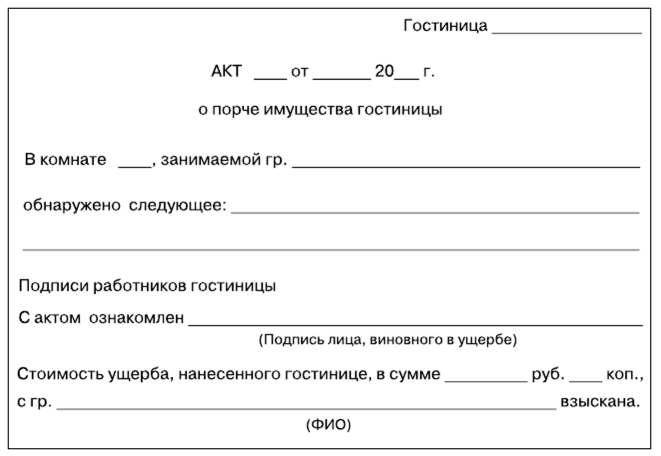 Конкурсное заданиеМодуль A Организация рабочего места и текущая уборка номера во время проживания гостей.Проживают гости с детьми.Модуль C Организация рабочего места и уборка номера после выезда гостей.Конкурсанту необходимо провести уборку номера после выезда гостя согласно производственной задаче.Гость, выезжая из номера забыл книгу, в номере имеются поломки, гость пользовался услугами мини-бара.Модуль D Оформление номера по особому случаю.Конкурсанту необходимо оформить номер в соответствии с заданной тематикой. День рождения гостьи.Наименование модуляНаименование модуляСоревновательный день (С1, С2, С3)Время на задание, часВремя на задание, часМодуль AОрганизация рабочего места и текущая уборка номера во время проживания гостейC109.00 – 12.003Модуль BУчастие в организации комфортного и безопасного проживания гостейC113.00 – 15.002Модуль CОрганизация рабочего места и уборка номера после выезда гостейC209.00 – 12.003Модуль DОформление номера по особому случаюC213.00 – 15.002Модуль EВыполнение механизированной уборки номерного фондаC309.00 – 12.003Модуль FВыполнение работ горничной частного домовладенияC313.00 – 15.002КритерийКритерийБаллыБаллыБаллыКритерийКритерийСудейская оценкаОбъективная оценкаОбщая оценкаAОрганизация рабочего места и текущая уборка номера во время проживания гостей5,316,722BУчастие в организации комфортного и безопасного проживания гостей4913CОрганизация рабочего места и уборка номера после выезда гостей4.915,120DОформление номера по особому случаю3,47,611EВыполнение механизированной уборки номерного фонда8,210,819FВыполнение работ горничной частного домовладения6915ИтогоИтого31,868,2100Кол-во/ QuantityНаименование/ ItemСтирка Глажение/ Laundry IroningКол-во/ QuantityГлажение (принимаются только чистые вещи) Ironing (only clean clothes are accepted)Сумма (заполняется сотрудником отеля)/ Total (fill by the hotel staff)Сорочка, блузка/Shirt, blouse 250150Футболка/T-shirt 200 100Брюки, Джинсы/Trousers, Jeans300150Пуловер/Sweater300150Нижнее бельё/Underwear130-Носки (пара)/Socks (pair)100-Носовой платок/ Handkerchief50-Шорты/Shorts150100Юбка/Skirt250150Спортивный костюм/Sport suit350200Платье, сарафан/ Dress350200Пиджак/Suit Jacket-280Прочее/Other things*(спец расчёт) Special price(спец расчёт) Special priceИтого:(Total)Итого:(Total)Итого:(Total)Экспресс услуги 50% / Express service 50% surcharge Экспресс услуги 50% / Express service 50% surcharge Экспресс услуги 50% / Express service 50% surcharge Экспресс услуги 50% / Express service 50% surcharge Экспресс услуги 50% / Express service 50% surcharge Сумма к оплате/ Grand totalСумма к оплате/ Grand totalСумма к оплате/ Grand totalСумма к оплате/ Grand totalСумма к оплате/ Grand totalOrder № Регистрац. номер Date Дата Guest name Имя гостя Place of loss or room Место утери или номер комнаты Nature of the object Наименование вещи Depositor’s name Имя нашедшего Observation Примечание, Описание вещи Signature Подпись 